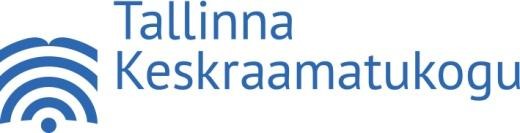 Kehtestan käskkirja Tallinna Linnavolikogu 18. oktoobri 2007. a määruse nr 31 „Tallinna Keskraamatukogu põhimäärus“ § 6 lõike 2 punkti 5 ja Tallinna Linnavolikogu 2. juuni 2016. a määruse nr 19 „Tallinna Keskraamatukogu kasutamise eeskiri“ § 1 lõike 4 ja § 5 lõike 15 alusel.Üldsätted„Rändkoguteenuse kasutamise tingimused“ (edaspidi tingimused) reguleerivad Tallinna linna munitsipaallasteaedadele Tallinna Keskraamatukogu rändkoguteenuse osutamist. Tingimustes reguleerimata nõuded ja tingimused on sätestatud „Tallinna Keskraamatukogu kasutamise eeskirjas“.Tingimustes kasutatakse mõisteid järgmises tähenduses:raamatukogu on Tallinna Keskraamatukogu;lasteaed on Tallinna linna munitsipaallasteaed; rändkoguteenus on teaviku ja/või eseme tasuta laenutamine lasteaiale;teavik on mis tahes andmekandja, millele on talletatud informatsioon, s.o raamat, noot, auvis (heli- või videosalvestis), perioodikaväljaanne;instrument on muusikainstrument või –tarvik;vahend on seade või vahend, näiteks spordivahend;ese on instrument või vahend või need koos nimetatud; laenaja on lasteaia esindusõiguslik isik või lasteaiaga sõlmitud lepingus nimetatud volitatud isik, kes laenab lasteaiale raamatukogust esemeid isikut tõendava dokumendi alusel. Raamatukogu osutab rändkoguteenust lasteaiale, kes on sõlminud raamatukoguga rändkoguteenuse kasutamiseks lepingu. Muudatustest lasteaia andmetes on lasteaed kohustatud raamatukogu viivitamata kirjalikult teavitama.Isikuandmete töötlemisel lähtub raamatukogu „Tallinna linna andmekaitsetingimustest“ ja „Tallinna Keskraamatukogu andmekaitsetingimustest“.Raamatukogu tagab isikuandmete kaitse ega väljasta isikuandmeid kolmandatele isikutele, välja arvatud seadusega ettenähtud juhtudel.Rändkoguteenuse lepingu sõlmimineLasteaed teavitab rändkoguteenuse lepingu sõlmimise soovist talle lähimat raamatukogu. Lepingu (näidis lisas) sõlmib lasteaiaga haruraamatukogu või teenindusosakonna juhataja.Kui lepingu allkirjastab lasteaia volitatud esindaja, tuleb raamatukogule esitada volitatud esindaja volitusi tõendav volitus.Lasteaiale teavikute laenutamineRaamatukogu laenutab lasteaiale teavikuid lähtudes lasteaia soovidest ja raamatukogu võimalustest 63 päevaks. Lasteaiale laenatavad teavikud valib välja raamatukogu.Teavikute laenutamise küsimustes suhtleb raamatukogu kontaktisik lepingus nimetatud lasteaia kontaktisiku(te)ga.Raamatukogu korraldab raamatukastidesse pandud teavikute lasteaeda ja lasteaiast raamatukokku tagasi transportimise raamatukogu kulul. Raamatukogu lisab raamatukasti laenutatud teavikute nimekirja, et lasteaed saaks kontrollida teavikute olemasolu nii saamisel kui ka nende tagastamisel. Lasteaed tagastab raamatukogule kõik laenatud teavikud. Raamatukogu ei nõua lasteaialt rikutud teaviku asendamist, kuid rikutud teavik tuleb raamatukogule tagastada.Lasteaiale esemete laenutamineRaamatukogu laenutab lasteaiale, lähtudes lasteaia soovidest ja raamatukogu võimalustest, esemeid 63 päevaks nende tagastustähtaja pikendamise võimaluseta. Raamatukogu võib nõudluse korral laenutada esemeid ka lühemaks ajaks ilma tagastustähtaja pikendamise võimaluseta. Raamatukogu võib tagastatud eseme lasteaiale uuesti laenutada juhul, kui seda ei vaja lugejad või teised asutused. Lasteaed võib panna end kuni viie eseme ootejärjekorda. Eset hoitakse lasteaiale seitse päeva.Eseme laenamiseks tuleb laenajal minna raamatukogu sellesse teenindusosakonda või haruraamatukokku, kus ese asub.Muusikainstrumente ja –tarvikuid laenutab muusikaosakond.Eseme laenamisel peab laenaja kontrollima selle korrasolekut. Lasteaed on kohustatud järgima laenatud eseme kasutus- ja hooldusnõudeid. Esemete kasutus- ja hooldusjuhendid on avaldatud raamatukogu veebilehel.Lasteaed on kohustatud tagastama eseme puhastatult ja koos kõigi komplekti kuuluvate osadega sellesse teenindusosakonda või haruraamatukokku, kust need on laenatud. Häälestamist vajav instrument tuleb tagastada häälestatult.Lasteaed on kohustatud viivitamatult teada andma eseme kasutamisel ilmnenud defektidest või eseme rikkumisest.Lasteaed ei või viia rikutud eset parandusse ega seda ise parandada eelnevalt raamatukoguga kooskõlastamata.Tunnistan kehtetuks:  direktori 19. jaanuari 2017. a käskkirja nr 1-2/3 „Rändkoguteenuse kasutamise tingimused“; direktori 12. juuli 2017. a käskkirja nr 1-2/23 „„19. jaanuari 2017. a käskkirja nr 1-2/3 „Rändkoguteenuse kasutamise tingimused“ muutmine““;direktori 2. juuni 2017. a käskkirja nr 1-2/19 „Muusikainstrumentide rändkoguteenuse kasutamise tingimused“.Kaie Holmdirektor Lisa: Lepingu näidisTallinna Keskraamatukogu direktori 30. augusti 2019. a käskkirja nr 1-2/30„Rändkoguteenuse kasutamise tingimused“lisa Lepingu näidisTallinna munitsipaallasteaiale rändkoguteenuse osutamise lepingTallinn 	20.. nr 1-12/Tallinna Keskraamatukogu, mida esindab Tallinna Keskraamatukogu direktori 19. jaanuari 2017. a käskkirjaga nr 1-2/4 „Volituste andmine teenindusosakondade ja haruraamatukogude juhatajatele“ antud volituse alusel [haruraamatukogu või teenindusosakonna nimi] juhataja [ees- ja perekonnanimi] (edaspidi raamatukogu)ja[Tallinna munitsipaallasteaia nimi], mida esindab direktor  [ees- ja perekonnanimi],  (edaspidi lasteaed), edaspidi nimetatud ka eraldi pool või koos pooled,  sõlmisid „Tallinna munitsipaallasteaiale rändkoguteenuse osutamise lepingu“ (edaspidi leping) alljärgnevas:Lepingu eseRaamatukogu osutab rändkoguteenust, st laenutab lasteaiale tasuta teavikuid ja/või esemeid.Omavahelistes suhetes lähtuvad pooled raamatukogu käskkirjaga kehtestatud „Rändkoguteenuse kasutamise tingimustest“ (edaspidi tingimused), mis on avaldatud raamatukogu veebilehel ning on selle lepingu lahutamatu osa. Lepingu allkirjastamisega kinnitab lasteaed, et ta on tingimustega tutvunud ja kohustub neid järgima ja täitma.Teavikute laenutamineLasteaiale laenutab teavikuid [haruraamatukogu või teenindusosakonna nimi, telefon, e-posti aadress].Esemete laenutamineRaamatukogu laenutab esemeid isikut tõendava dokumendi alusel lasteaia esindusõiguslikule isikule (direktor) või lasteaia volitatud isikule (laenajale): Muud tingimusedPooltel on õigus leping peatada või üles öelda, teatades sellest teisele poolele kirjalikult vähemalt 30 kalendripäeva ette. Lasteaed kohustub nimetatud etteteatamisaja jooksul tagastama kõik raamatukogust laenatud teavikud ja/või esemed. Leping jõustub, kui pooled on selle allkirjastanud.Lepingu muudatused vormistatakse lepingu lisana, mis on lepingu lahutamatuks osaks.Pooled lahendavad lepingust tulenevad vaidlused heas usus läbirääkimiste teel.Poolte andmed on:K Ä S K K I R ITallinn30. august 2019 nr 1-2/30Rändkoguteenuse kasutamise tingimusedees-ja perekonnanimiisikukood3.1.1lasteaia esindusõiguslik isik3.1.2lasteaia volitatud isik RaamatukoguTallinna KeskraamatukoguLasteaed[lasteaia nimi]Registrikood 75016071RegistrikoodAadressEstonia pst 8, 15044 TallinnAadressTelefon683 0900TelefonE-postkeskraamatukogu@tln.lib.eeE-post/allkirjastatud digitaalselt//allkirjastatud digitaalselt/Esindusõiguslik isik[ees- ja perekonnanimi]Esindusõiguslik isik[ees- ja perekonnanimi][ametinimetus] [ametinimetus][teenindusosakonna või haruraamatukogu nimi]  Kontaktisik[ees- ja perekonnanimi]Kontaktisik[ees- ja perekonnanimi,]  [ametinimetus][ametinimetus]Telefon[kontaktisiku telefon]Telefon[kontaktisiku telefon]E-post[kontaktisiku e-post]E-post[kontaktisiku e-post]